RegistrationName_______________________Address ________________________________________________Occupation or Agency representing___________________________Email_______________________Phone #_____________________Date of Registration _____________I would like CEU credit/certification __ One CEU for full 2-Day ($15)  Registration includes refreshments and lunch$25 for one_____$45 for two _____ $15 per person for a group of five or more from one family, business, or organization.	Number registering for_____	Total Enclosed $______Make checks payable to:Riverside Church AssociationPre-registration encouraged because of limited space and food needs.Send Registration to:Oakland United Methodist Churchc/o Pastor Carolyn Bowers200 N. Main, Box 4, Oakland IA 51560For more information, please contact:Pastor Carolyn Bowers712-482-5530              Family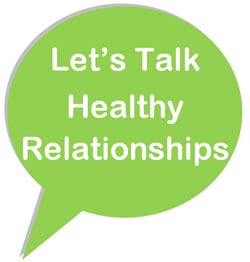               Systems              Workshop                     (Bowen Theory)“Integrated Leadership:Intellect, Emotions, Spirit, Behavior”Fri-Sat., Mar 20-21, 2020A workshop for families, professionals, clergy,co-workers, teachers,medical personnel, business leaders, non-profit organizations, social workers,human resource personnel, and anyone else whose lives or livelihood puts them in relationship with others. Meeting at: Oakland Community Center 614 Dr. Van Zee Rd., Oakland, IowaSponsored by:Riverside Church AssociationRegistration Deadline: Monday, March 16thAbout our leader…     Rev. Bill Selby is the creator of the Growth with Integrity Resources and the Center for Pastoral Effectiveness of the Rockies, which he has provided for the last 25 years.  Bill’s professional background includes engineering in Illinois, teaching in higher education in Wisconsin and Indiana, and pastoral ministry in Indiana, Wyoming, and his last church assignment, a new church “re-start,” St. Luke’s United Methodist Church in Highlands Ranch, Colorado in 1987.  He has studied and used Family Systems Theory both personally and professionally since the 1970’s.  It was in his last setting in Highlands Ranch that he integrated most fully “Family Systems” into his leadership as he worked to grow a church that was dealing with heavy financial debt, economic downturns, and church families under stress.     Bill comes from the small town of Orion, Illinois.  He married the girl across the street, Sherilee in 1965.  They have created and acquired a unique “family” whom they cherish dearly.About the workshop…This workshop is about being a leader in the midst of the pressures and stresses of life whether in an organization or one’s personal family.  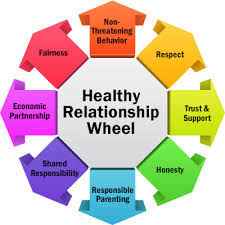 The Family Systems Theory (Sometimes referred to as Bowen Theory) concepts can benefit anyone living and working with human beings professionally, in relationship, and in community, including how to know where your responsibilities end and another’s begins, how to be clear with your values and vision, and how to be responsible for your own nervous system.  None of this is easy to do but it is invaluable. Workshop Schedule…Friday, March 20, 20206:00-6:30 PM Register/light dinner6 :30-8:45 PM WorkshopSaturday, March 21, 2020		          8:00 – 8:30 AM continental breakfast8:30 AM – 2:00 PM Workshop 		            (with working lunch) 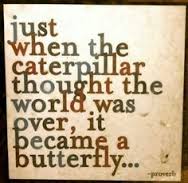 Sponsored by theRiverside Church Association:Macedonia United Methodist ChurchMacedonia Assembly of God ChurchCarson United Methodist ChurchOakland-Sharon Presbyterian ChurchOakland United Methodist ChurchOakland Christian ChurchHancock United Methodist ChurchWe are churches committed to supporting our communities by providing the resources for both personal and professional growth.